DANIELDANIEL.314489@2freemail.com ObjectiveTo utilize my capabilities and enhance acquired knowledge along with practical skills, and hands-on experience towards a successful career as a graphic designerObjectiveTo utilize my capabilities and enhance acquired knowledge along with practical skills, and hands-on experience towards a successful career as a graphic designer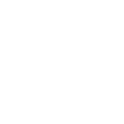 ExperienceLanguages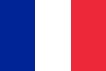 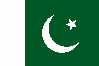 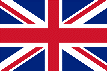  Fluent          Conversational       Basic Interests:Drums, guitar, bass guitar, sketching, Japanese anime, footballLanguages Fluent          Conversational       Basic Interests:Drums, guitar, bass guitar, sketching, Japanese anime, footballDec 11 - date          Skills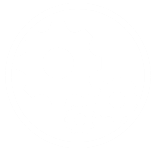           SkillsSep 11 – Dec 11     Name                                       Adobe PhotoshopAdobe InDesignLevel 90%90%Mar 04 – Aug 11Adobe Illustrator90%Adobe Premiere                            
Adobe After EffectsAdobe Lightroom
Adobe Flash85%85%85%70%                           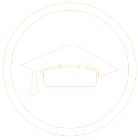 AcademicAutodesk Maya85%Microsoft OfficeJoomla90%90%                                             2014Photography70%Comic artist (semi-pro)                                   90%2005PortfolioPortfolio2003Make Your ChoiceMake Your Choice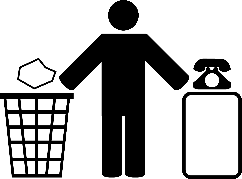 1999